Tom II SOPZSZCZEGÓŁOWY OPIS PRZEDMIOTU ZAMÓWIENIADostawa i zabudowa pojazdu	Przedmiotem zamówienia jest dostawa fabrycznie nowego (rok produkcji nie wcześniejszy niż 2017) samochodu typu van, kompletnego, wolnego od wad konstrukcyjnych, materiałowych, wykonawczych i prawnych oraz wykonanie w tym samochodzie zabudowy odpowiadającej określonym niżej potrzebom Zamawiającego NASK PIB.1. Samochód po wykonaniu zabudowy musi spełniać warunki techniczne określone w obowiązujących w Polsce przepisach prawnych dla samochodów poruszających się po drogach publicznych (w szczególności ustawy z dnia 20 czerwca 1997 r., Prawo o ruchu drogowym (Dz. U. 2017 r., poz. 1260 z późn. zm.) Dział III Pojazdy Rozdział 1 Warunki techniczne pojazdów). Musi on posiadać świadectwo homologacji i wszelkie wymagane prawem dokumenty, umożliwiające rejestrację pojazdu, w tym kartę pojazdu, instrukcje obsługi w języku polskim, książkę gwarancyjną).2. Wymagania dotyczące parametrów techniczno-eksploatacyjnych oraz wyposażenia oferowanego samochodu (minimalne):3. Zabudowa pojazdu4. Warunki gwarancji i serwisu: Zamawiający wymaga gwarancji:a) na wykonaną zabudowę pojazdu oraz na wyposażenie zabudowy: nie mniej niż 24 miesiące, bez limitu kilometrów;b) mechanicznej na pojazd (w tym silnik i podzespoły): nie mniej niż 12 miesięcy, do limitu nie mniejszego niż 100 000 kilometrów;c) na powłokę lakierniczą pojazdu: nie mniej niż 24 miesiące , bez limitu kilometrów;d) na perforację nadwozia pojazdu: nie mniej niż 72 miesięcy, bez limitów kilometrów;Gwarancje, o których mowa w pkt 1), obowiązywać będą od daty podpisania przez Strony Umowy, protokołu odbioru końcowego. Wszelkie koszty związane z realizacją gwarancji wyposażenia zabudowy ponosi Wykonawca (w tym w szczególności koszty dojazdu, robocizny, części zamiennych, materiałów eksploatacyjnych i przeglądów zgodnie z zaleceniami producentów); Wszelkie naprawy gwarancyjne powinny zostać wykonane w siedzibie Zamawiającego (za wyjątkiem samochodu), chyba że Zamawiający wyrazi zgodę na wykonanie naprawy poza jego siedzibą;Faktyczną datę naprawy gwarancyjnej Wykonawca poświadcza w karcie gwarancyjnej wydanej do przedmiotu zamówienia;Zamawiający wymaga aby pracownicy serwisujący porozumiewali się biegle w języku polskim w kontaktach z Zamawiającym;Zapewnienie serwisu gwarancyjnego na warunkach określonych w umowie;Usunięcie wad musi nastąpić najpóźniej w ciągu 14 dni od momentu zgłoszenia wady (pocztą e-mail lub faksem);W okresie gwarancji pełna nieodpłatna obsługa serwisowa, zgodnie z zaleceniami producenta, z nieodpłatnym wykorzystaniem części zamiennych Wykonawcy;Przez okres 24 miesięcy od daty podpisania przez Strony Umowy protokołu odbioru końcowego Wykonawca zobowiązany jest do udzielania Zamawiającemu bezpłatnych telefonicznych konsultacji związanych z funkcjonalnością i eksploatacją przedmiotu zamówienia.5. Termin realizacji zamówienia dostawy zabudowanego pojazdu: 180 dni od zawarcia umowy6. Poglądowy rysunek zabudowy pojazdu: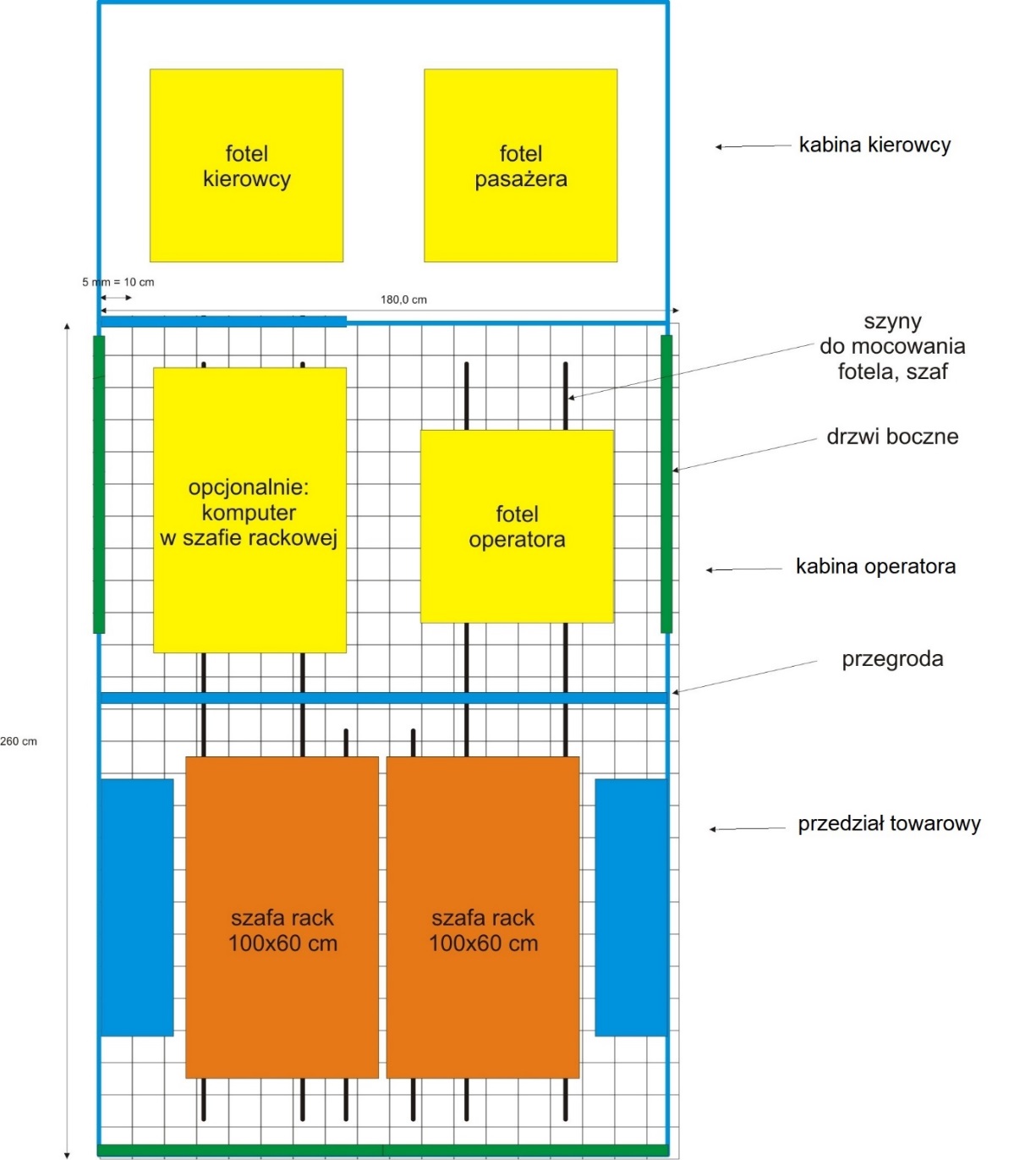 Parametry techniczno-eksploatacyjne oraz wyposażenie (minimalne, wymagane przez Zamawiającego)Parametry techniczno-eksploatacyjne oraz wyposażenie (minimalne, wymagane przez Zamawiającego)Parametry techniczno-eksploatacyjne oraz wyposażenie (minimalne, wymagane przez Zamawiającego)2.1Rok produkcjinie wcześniejszy niż rok 2017 (fabrycznie nowy)2.2Masa całkowitaDopuszczalna masa całkowita pojazdu nie może przekraczać 3500 kg (wraz z zainstalowaną zabudową i wyposażeniem)2.3Kolor nadwozia, rodzaj lakieruKolor biały lub inny kolor jasny (w tym np. beżowy, kremowy, jasny szary) lakier niemetalizowany, kolor lakieru nie może być jaskrawy, ani rażący oczy.2.4Typ nadwoziaVan L1H1 2.5Pojemność (cm)min. 1800 ccm – max. 2200 ccm2.6Moc silnika (nie mniej niż)min. 125 KM2.7Rodzaj silnikaWysokoprężny/turbodoładowany2.8Norma spalinEuro 6 lub równoważne2.9Skrzynia biegówManualna, co najmniej 5- stopniowa + bieg wsteczny2.10Pojemność zbiornika paliwaMin. 65 litrów2.11Wymiary zewnętrzne:Długość całkowitaRozstaw osiSzerokość całkowita (bez lusterek bocznych)Wysokość całkowitaMin. – Max: 4900 – 5000 mmMin. – Max: 2900 – 3100 mmMin. – Max: 1900 – 2000 mmMax. 2020 mm2.12Wymiary wewnętrzne przestrzeni ładunkowej:Długość przestrzeni ładunkowej (do przegrody)Szerokość między nadkolamiWysokość przestrzeni ładunkowejObjętość przestrzeni ładunkowej VDAMin. – Max: 2200 – 2600 mmMin.: 1280 mmMin.: 1390 mmMin.: 5m32.13Wspomaganie układu kierowniczegoWymagane2.14BezpieczeństwoPasy bezpieczeństwa – 3-punktowe bezwładnościowe (wszystkie siedzenia)Poduszka powietrzna – minimum: poduszka kierowcy2.15HamulceElektroniczny układ stabilizacji toru jazdy (ESC) lub równoważnyFunkcja ostrzegania o nagłym hamowaniuSystem zapobiegający blokowaniu kół (ABS) lub równoważny z elektronicznym systemem rozdziału sił hamowania (EBD) lub równoważnym2.16Instalacja elektrycznaZasilanie instalacji – z przygotowaniem do rozruchu w -29°C (składa się z dwóch akumulatorów)Alternator o mocy minimum240 A Gniazdo zasilania – 2 x 12V (umieszczone w desce rozdzielczej i w schowku w kabinie pasażerskiej) 2.17KlimatyzacjaKlimatyzacja manualna – z przodu pojazdu, z filtrem przeciwpyłkowymNagrzewnica – z recyrkulacją2.18KołaKołpaki kół – pełneObręcze stalowe – 16” z oponami 215/65 R16, odpowiednimi dla sezonu w dniu dostawy samochodu (zimowe lub letnie)Koło zapasowe pełnowymiarowe. 2.19NadwozieDrzwi w części ładunkowej/zabudowanej pojazdu – odsuwane drzwi boczne – po prawej i lewej stronie ze stałym oknemDrzwi tylne – dwuskrzydłowe bez szyb; kąt otwarcia 180° z ogranicznikiem przy 90°2.20Oświetlenie wnętrzaOświetlenie przedziału ładunkowegoOświetlenie w kabinie – lampki do czytania w podsufitce2.21Przestrzeń ładunkowaPrzegroda – pełna blaszana, bez okna Winylowa wykładzina podłogi przedziału ładunkowego2.22Przyrządy i elementy sterowaniaKierownica – wykończona skórą usytuowana po lewej stronie pojazduKolumna kierownicy – z regulacją odległości i kąta pochyleniaLusterka boczne – elektrycznie sterowane i podgrzewane Szyby – elektrycznie sterowane szyby drzwi kabiny, z funkcją otwierania szyby po stronie kierowcy jednym naciśnięciem przycisku2.23Systemy audio i komunikacyjneRadio w standardzie 1DIN, Bluetooth®, sterowanie systemem audio z kierownicy2.24Udogodnienia dla kierowcyCzujniki parkowania – z przodu i z tyłu pojazdu2.25Zabezpieczenia przed kradzieżąImmobilizer i autoalarm fabryczny. 2.26Układ foteliUkład foteli przednich 1+1Regulacja manualna fotela kierowcy min. 3 (sposoby): przesuw przód/tył; pochylenie oparcia; regulacja wysokościRegulacja manualna fotela pasażera min. 1 (sposób): przesuw przód/tył; 2.27InneTrójkąt ostrzegawczyGaśnica Gumowe dywaniki fabryczne2 komplety kluczyków do oferowanego samochodu2.28GwarancjaZamawiający wymaga gwarancji producenckiej.Gwarancja musi obowiązywać we wszystkich autoryzowanych przez producenta stacjach serwisowych na terenie całego kraju.Prace projektowe związane z wykonywaną zabudowąPrace projektowe związane z wykonywaną zabudową3.1Wykonanie projektu i dokumentacji produkcyjnej zabudowy specjalnej oferowanego samochodu w języku polskim podlegającej akceptacji Zamawiającego3.2Wykonanie instrukcji obsługi dla wykonanej zabudowy w języku polskimZabudowa przedziału osobowego (zgodnie z wykonanym projektem, o którym mowa w pkt. 3.1), zaakceptowanym przez Zamawiającego), obejmująca:Zabudowa przedziału osobowego (zgodnie z wykonanym projektem, o którym mowa w pkt. 3.1), zaakceptowanym przez Zamawiającego), obejmująca:3.3Demontaż fabrycznej przegrody oddzielającej przedział kierowcy od ładunkowego3.4Powiększenie przedziału osobowego  umożliwiające zainstalowanie jednego dodatkowego fotela  w drugim rzędzie (kabina operatora), usytuowanego przy drzwiach prawych przesuwnych.3.5Dodatkowy fotel (o którym mowa w pkt 3.4) przesuwny na szynach z regulowanym oparciem, zagłówkiem i podłokietnikami (przesuw maksymalny do przodu) wraz z pasem bezpieczeństwa.3.6Wykonanie przegrody zabezpieczającej w szerokości ok. 1/3 wielkości przegrody fabrycznej za fotelem kierowcy na pełnej wysokości od podłogi do sufitu (zabezpieczenie kierowcy przed ładunkiem, o którym mowa w pkt. 3.7) oddzielającą kabinę kierowcy od kabiny operatora. 3.7Przestrzeń za fotelem kierowcy (kabina operatora) wyposażona w co najmniej 2 pasy i 6 uchwytów do mocowania ładunku o wadze do 200 kg. Parametry techniczne dot. pasów i uchwytów zostaną ustalone na etapie wykonywania dokumentacji projektu zgodnie z pkt. 3.1.3.8Przestrzeń osobowa (kabina operatora) za kabiną kierowcy wyłożona tapicerką miękką w kolorze szarym.3.9Powiększona przestrzeń osobowa (kabina operatora) wyposażona w oświetlenie sufitowe i punktowe analogiczne do oświetlenia bazowego pojazdu.3.10Za dodatkowym fotelem przegroda zabezpieczająca pasażera przed ładunkiem o wadze do 300 kg przewożonym w tylnej części pojazdu z drzwiami do przedziału towarowego (szerokość drzwi min 60 cm) umożliwiające dostęp do przedziału towarowego (przegroda pomiędzy kabiną operatora a przedziałem towarowym). Parametry techniczne dot. przegrody zostaną ustalone na etapie wykonywania dokumentacji projektu zgodnie z pkt. 3.1.3.11W części osobowej, przed fotelem operatora (kabina operatora) zamontowanie stolika przesuwnego w lewą stronę. 3.12Wymiary stolika, o którym mowa w pkt 3.11, powinny umożliwiać montaż i swobodne użytkowanie laptopa o przekątnej ekranu min 15 cali wraz z zewnętrznymi peryferiami (stacja dokująca, mysz, klawiatura) o wadze do 30 kg. Parametry techniczne dot. stolika zostaną ustalone na etapie wykonywania dokumentacji projektu zgodnie z pkt. 3.1.3.13W kabinie operatora zamontowane dwa gniazdka 12V i dwa gniazda 230V zgodnie z zatwierdzonym przez Zamawiającego projektem o którym mowa w pkt. 3.1.3.14Po lewej stronie dodatkowego fotela (kabina operatora), zgodnie z zatwierdzonym przez Zamawiającego projektem o którym mowa w pkt. 3.1, umieszczony dotykowy panel sterowania oświetleniem, klimatyzacją i ogrzewaniem.3.15Podłoga w przedziale osobowym (kabina operatora) pojazdu wyłożona wykładziną PVC antypoślizgowa o grubości min. 2 mm i klasie antypoślizgowości min. R10. Parametry techniczne dot. wykładziny PVC zostaną ustalone na etapie wykonywania dokumentacji projektu zgodnie z pkt. 3.1.3.16Szyby w kabinie operatora maksymalnie przyciemnione (zgodnie z obowiązującymi przepisami tj. rozporządzeniem Ministra Infrastruktury z dnia 31 grudnia 2002 r. w sprawie warunków technicznych pojazdów oraz zakresu ich niezbędnego wyposażenia (tj. Dz. U. 2016 r., poz. 2022 ze zm.).3.17Montaż przesłony oddzielającej pierwszy i drugi rząd siedzeń (uniemożliwienie obserwacji dodatkowego miejsca siedzącego z zewnątrz pojazdu) z możliwością łatwego zwijania i rozwijania. (pomiędzy kabiną kierowcy a kabiną operatora). Parametry techniczne dot. przesłony zostaną ustalone na etapie wykonywania dokumentacji projektu zgodnie z pkt. 3.1.Zabudowa przedziału towarowego (zgodnie z wykonaną dokumentacją projektową (o której mowa w pkt. 3.1), zaakceptowaną przez Zamawiającego), obejmująca:Zabudowa przedziału towarowego (zgodnie z wykonaną dokumentacją projektową (o której mowa w pkt. 3.1), zaakceptowaną przez Zamawiającego), obejmująca:3.18Ściany boczne oraz sufit przedziału towarowego wyłożone płytą laminatową z izolacja termiczną o grubości 3 cm. Parametry techniczne dot. płyty laminowanej zostaną ustalone na etapie wykonywania dokumentacji projektu zgodnie z pkt. 3.1.3.19Ściany boczne w przedziale towarowym wyposażone w szyby odwzorowujące szyby oryginalne, wykonane z poliwęglanu.3.20W ścianach przedziału towarowego wykonane otwory rewizyjne umożliwiające dostęp do szyb od wnętrza pojazdu, zgodnie z zatwierdzonym przez Zamawiającego projektem o którym mowa w pkt. 3.1. Parametry techniczne dot. otworów rewizyjnych zostaną ustalone na etapie wykonywania dokumentacji projektu zgodnie z pkt. 3.1.3.21Wyłożenie podłogi sklejką antypoślizgową połączona szczelnie ze ścianami pojazdu. Parametry techniczne dot. sklejki antypoślizgowej zostaną ustalone na etapie wykonywania dokumentacji projektu zgodnie z pkt. 3.1.3.22Podłoga przedziału towarowego wyposażona w wysuwny podest umożliwiający przesuw zamontowanych na nim szaf serwerowych wzdłuż osi pojazdu (długość wysuwu ustalony na etapie projektu o którym mowa w pkt.3.1, minimum 0,5 m, masa ładunku do 300 kg). Parametry techniczne dot. podestu zostaną ustalone na etapie wykonywania dokumentacji projektu zgodnie z pkt. 3.1.3.23W przedziale towarowym doposażenie w dwie szafy serwerowe o wymiarach 24U w postaci samych stelaży umożliwiające montaż urządzeń o wymiarach 19” o masie łącznej do 300 kg. Parametry techniczne dot. stelaży zostaną ustalone na etapie wykonywania dokumentacji projektu zgodnie z pkt. 3.1.3.24Szafy serwerowe, o których mowa w pkt. 3.2, wyposażone w system amortyzacji zabezpieczający sprzęt przed drganiami podczas jazdy pojazdu z prędkością do 90 km/h po drogach asfaltowych.3.25Drzwi tylne skrzydełkowe pojazdu bazowego izolowane analogicznie jak w pkt. 3.18).Dodatkowe instalacje elektryczne i elektronika (zgodnie z wykonaną dokumentacją projektową (o której mowa w pkt. 3.1), zaakceptowaną przez Zamawiającego)Dodatkowe instalacje elektryczne i elektronika (zgodnie z wykonaną dokumentacją projektową (o której mowa w pkt. 3.1), zaakceptowaną przez Zamawiającego)3.26Montaż dodatkowego alternatora 230V o mocy 3kW w komorze silnika lub powiększony alternator fabryczny wraz z przetwornicą zespoloną z dodatkowym akumulatorem spełniające wymogi zapotrzebowania na energie elektryczna dla dodatkowych urządzeń zamontowanych na pojeździe.3.27Wykonanie rozbudowy klimatyzacji o dodatkowy parownik dla przedziału towarowego dostosowanego do przestrzeni towarowej.3.28Ogrzewanie 230V/600W elektryczne zasilane z przyłącza zewnętrznego.3.29Montaż dodatkowego niezależnego postojowego ogrzewania powietrznego o mocy min. 2kW zasilanego paliwem ze zbiornika paliwa pojazdu.3.30Montaż w pojeździe osuszacza powietrza zasilanego 230V dostosowanego do przedziału towarowego pojazdu.3.31Zewnętrzne przyłącze 230V (zasilanie UPS-a, ogrzewanie, osuszacz powietrza).3.32Montaż czujnika wilgotności względnej dostosowanego do przestrzeni przedziału towarowego.3.33Doposażenie i montaż panelu dotykowego Led o przekątnej nie mniejszej niż 4” sterujący współpracą wszystkich urządzeń do kontrolowania temperatury i wilgotności w przedziale towarowym.Dodatkowe warunkiDodatkowe warunki3.34Wykonawca zobowiązany będzie przekazać Zamawiającemu komplet dokumentów niezbędnych do pozytywnej rejestracji pojazdu jako 3 osobowego pojazdu specjalnego.3.35Odbiór przedmiotu zamówienia przez Zamawiającego w wyznaczonym ASO na terenie Warszawy.3.36Dokonane modyfikacje w oferowanym samochodzie (zabudowa pojazdu w ramach przedmiotu zamówienia) nie mogą mieć wpływu na gwarancję producenta pojazdu bazowego, tj. nie mogą powodować utraty ani ograniczenia uprawnień wynikających z fabrycznej gwarancji producenta pojazdu.